Zadatak za utorak, 16. lipnja i četvrtak, 18. lipnja 2020:Guten Morgen Klasse 4! Liebe Kinder,dragi učenici, ovo je zadatak za cijeli ovaj tjedan pa si sami rasporedite vrijeme i odredite kada ćete ga i kako napraviti. Uvježbat ćemo nazive za odjevne predmete u njemačkom jeziku te ih naučiti opisati. Za početak, prisjetimo se naziva odjeće- poslušajte zvučni zapis, ponavljajte i pokazujte odjeću na sebi ili u udžbeniku na str. 84. Ponovimo i boje koje smo naučili- odigrajte igru na sljedećoj poveznici:https://wordwall.net/play/1167/993/238 Osim uz pomoć boja, odjeću možemo opisati i koristeći neke druge pridjeve. Otvori bilježnicu, napiši datum i naslov te prepiši sljedeće riječi:                     Schularbeit              16.6.2020Wie ist die Kleidung? (Kakva je odjeća?)lang – dugačakkurz – kratakklein – maligroß – velikkariert – karirangestreift – prugastneu – novialt - stariSjećate li se zadatka s prošlog sata kada ste trebali paziti kojeg je roda imenica? Na taj način ste lakše prepoznali opisani predmet. Ponovimo: umjesto imenice der Pullover možemo reći er, umjesto die Mütze, možemo reći sie. Umjesto das Kleid možemo reći es.Na sljedećoj poveznici riješi zadatak – pročitaj rečenice i gledajući u sliku napiši točan naziv odjevnog predmeta:https://tinyurl.com/yx6ddhqz   (na kraju kliknite na Finish i Check my answers)Za kraj ćemo provjeriti znamo li točno napisati nazive odjevnih predmeta. Riješite križaljku na sljedećoj poveznici:  https://wordwall.net/play/2761/159/278 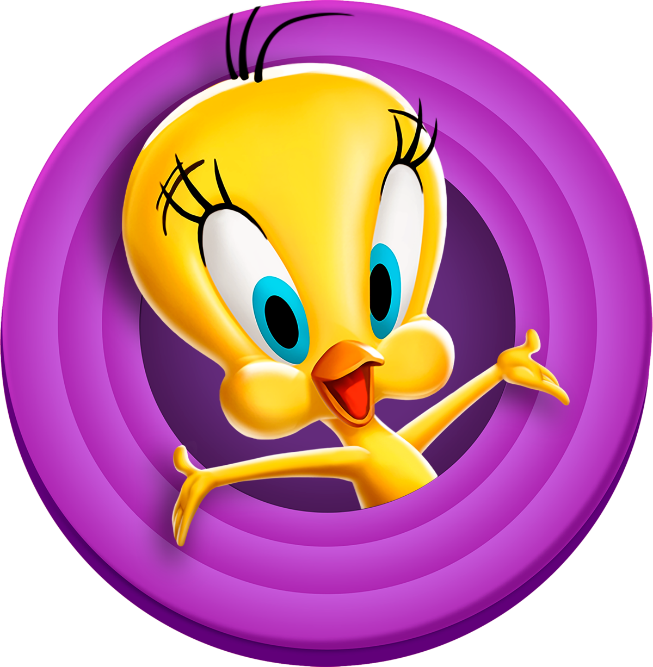 Eine schöne Woche!